Curriculum links – resource for schoolsThere are 2 versions of this document:1.	Curriculum links – resource for schools: For Kindergarten (Early Stage 1) teachers, organised according to the school’s key learning areas.2.	Curriculum links – resource for early childhood services: For early childhood teachers and educators, organised according to the Early Years Learning Framework (EYLF) learning outcomes.Continuity of learningContinuity in what and how children learn is a key factor in children experiencing a strong and successful start to school. Continuity of learning is strengthened through a shared understanding of the curriculum and pedagogy applicable to both the prior-to-school and school settings.In early childhood services, curriculum aligns to the Early Years Learning Framework for Australia (EYLF). In Kindergarten classrooms, NSW Educational Standard Authority (NESA) syllabuses at Early Stage 1 are implemented. While these curriculums are designed differently, both include outcomes as a key element and seek to achieve the goals of The Alice Springs (Mparntwe) Education Declaration (2019).This document shows the continuum of learning from home and early childhood settings into school. It supports Early Stage 1 teachers to understand this continuum to promote children’s continuity of learning and to effectively plan, building on and extending what a child already knows and can do. It also supports effective engagement with Transition to School Statements.From the Early Years Learning Framework to Early Stage 1 EnglishTable 1 – EYLF to Early Stage 1 EnglishFrom the Early Years Learning Framework to Early Stage 1 MathematicsTable 2 – EYLF to Early Stage 1 MathematicsFrom the Early Years Learning Framework to Early Stage 1 Science and TechnologyTable 3 – EYLF to Early Stage 1 Science and TechnologyFrom the Early Years Learning Framework to Early Stage 1 Personal Development, Health and Physical Education (PDHPE)Table 4 – EYLF to Early Stage 1 Personal Development, Health and Physical Education (PDHPE)From the Early Years Learning Framework to Early Stage 1 Human Society and its Environment (HSIE)Table 5 – EYLF to Early Stage 1 Human Society and its Environment (HSIE)From the Early Years Learning Framework to Early Stage 1 Creative ArtsTable 6 – EYLF to Early Stage 1 Creative ArtsEarly Years Learning Framework – Learning outcomes and key componentsTable 7 – EYLF learning outcomes and key componentsReferencesEnglish K–10 Syllabus © NSW Education Standards Authority (NESA) for and on behalf of the Crown in right of the State of New South Wales, 2022.Mathematics K–10 syllabus © NSW Education Standards Authority (NESA) for and on behalf of the Crown in right of the State of New South Wales, 2022.Science and Technology K–6 syllabus © NSW Education Standards Authority (NESA) for and on behalf of the Crown in right of the State of New South Wales, 2017.PDHPE K–10 syllabus © NSW Education Standards Authority (NESA) for and on behalf of the Crown in right of the State of New South Wales, 2018.History K–10 syllabus © NSW Education Standards Authority (NESA) for and on behalf of the Crown in right of the State of New South Wales, 2012.Geography K–10 syllabus © NSW Education Standards Authority (NESA) for and on behalf of the Crown in right of the State of New South Wales, 2015.Creative Arts K–6 syllabus © NSW Education Standards Authority (NESA) for and on behalf of the Crown in right of the State of New South Wales, 2006.Commonwealth of Australia (2022) Belonging, being and becoming – The Early Years Learning Framework for Australia, Australian Government Department of Education website, accessed 13 February 2023.Commonwealth of Australia(2021) The Alice Springs (Mparntwe) Education Declaration, Australian Government Department of Education website, accessed 13 February 2023.CopyrightExcept as otherwise noted, all material is © State of New South Wales (Department of Education), 2023 and licensed under the Creative Commons Attribution 4.0 International License. All other material (third-party material) is used with permission or under licence. Where the copyright owner of third-party material has not licensed their material under a Creative Commons or similar licence, you should contact them directly for permission to reuse their material. 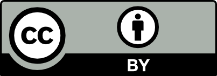 Early Years Learning Framework (2022)Learning is evident, for example, when children:NSW English K–2 (2022) Early Stage 1 outcomesA student:Early Stage 1 contentconvey and construct messages with purpose and confidence, building on home/family and community literacies (EYLF LO5 KC1)exchange ideas, feelings and understandings using language and representations in play (EYLF LO5 KC1).communicates effectively by using interpersonal conventions and language with familiar peers and adults (ENE-OLC-01).Oral language and communicationlistening for understandingsocial and learning interactionsunderstanding and using grammar when interactingoral narrative.convey and construct messages with purpose and confidence, building on home/family and community literacies (EYLF LO5 KC1).understands and effectively uses Tier 1 words and Tier 2 words in familiar contexts (ENE-VOCAB-01).Vocabularylearning and using words.sing and chant rhymes, jingles and songs (EYLF LO5 KC2)listen and respond to sounds and patterns in speech, stories and rhymes in context (EYLF LO5 KC2).identifies, blends, segments and manipulates phonological units in spoken words as a strategy for reading and creating texts (ENE-PHOAW-01).Phonological awarenesswordssyllablesphonemes.begin to understand concepts of print and the ways that texts are structured (EYLF LO5 KC2).tracks written text from left to right and from top to bottom of the page and identifies visual and spatial features of print (ENE-PRINT-01).Print conventionsfeatures of printdirectionality of print.begin to understand key literacy concepts and processes, such as letter-sound relationships (EYLF LO5 KC2)begin to be aware of the relationships between oral, written and visual representations (EYLF LO5 KC4).uses single-letter grapheme-phoneme correspondences and common digraphs to decode and encode words when reading and creating texts (ENE-PHOKW-01).Phonic knowledgesingle-letter graphemesdigraphs.view and listen to printed, visual and multimedia texts and respond with relevant gestures, actions, comments and/or questions (EYLF LO5 KC2)actively use, engage with and share the enjoyment of language and texts in a range of ways (EYLF LO5 KC2).reads decodable texts aloud with automaticity (ENE-REFLU-01).Reading fluencyautomaticityprosody.explore texts from a range of different perspectives and begin to analyse the meanings (EYLF LO5 KC2)recognise and engage with written and oral culturally constructed texts (EYLF LO5 KC2)listen to and discuss stories about Aboriginal and Torres Strait Islander history, cultures, ways of sustainability and care, customs and celebrations (EYLF LO5 KC2).comprehends independently read texts using background knowledge, word knowledge and understanding of how sentence connect (ENE-RECOM-01).Reading comprehensionactivating word meaningunderstanding and connecting sentencesunderstanding whole textmonitoring comprehensionrecalling details.share the stories and symbols of their own culture and re-enacts well-known stories (EYLF LO5 KC3)develop an understanding that symbols are a powerful means of communication and that ideas, thoughts and concepts can be represented through them (EYLF LO5 KC4)begin to identify the different purposes of text types, for example environmental print, informational texts narratives (EYLF LO5 KC4).creates written texts that include at least 2 related ideas and correct simple sentences (ENE-CWT-01).Creating written textstext featuressentence-level grammarpunctuationword-level languageplanning and revising.begin to understand key literacy concepts and processes, such as letter-sound relationships (EYLF LO5 KC2)listen and respond to sounds and patterns in speech, stories and rhyme (EYLF LO5 KC4)begin to be aware of the relationships between oral, written and visual representations (EYLF LO5 KC4).applies phonological, orthographic and morphological generalisations and strategies to spell taught familiar and high-frequency words when creating texts (ENE-SPELL-01).Spellingintegrated spelling componentsphonological componentorthographic componentmorphological component.begin to use images and approximations of letters and words to convey meaning (EYLF LO5 KC3)use symbols in play to represent and make meaning (EYLF LO5 KC4)use mark-meaning and drawing as symbols of communication (EYLF LO5 KC4).produces all lower-case and upper-case letters to create texts (ENE-HANDW-01).Handwritinghandwriting.actively use, engage with and share the enjoyment of language and texts in a range of ways (EYLF LO5 KC2)listen to and discuss stories about Aboriginal and Torres Strait Islander history, culture, ways of sustainability and care, customs and celebrations (EYLF LO5 KC2)retell simple stories in a logical sequence using a range of material and expressive forms i.e., blocks, dramatic play (EYLF LO5 KC2)recognise and engage with written and oral culturally constructed texts (EYLF LO5 KC3).understands and responds to literature read to them (ENE-UARL-01).Understanding and responding to literaturecontextnarrativecharacterimagery, symbol and connotationperspective.Early Years Learning Framework (2022)Learning is evident, for example, when children:NSW Mathematics K–2 (2022) Early Stage 1 outcomesA student:Early Stage 1 contentcontribute to mathematical discussions and arguments (EYLF LO4 KC2)engage with culturally relevant objects to test ideas and represent mathematical concepts (EYLF LO4 KC2)apply a wide variety of thinking strategies to engage with situations and solve problems, and adapt these strategies to new situations (EYLF LO4 KC2)use mathematical language and symbols to make predictions and generalisations about their daily activities (EYLF LO4 KC2)use the processes of play, reflection and investigation to solve problems (EYLF LO4 KC3)try out strategies that were effective to solve problems in one situation in a new context (EYLF LO4 KC3)apply generalisations from one situation to another (EYLF LO4 KC3)interact with others to explore ideas and concepts, clarify and challenge thinking, negotiate and share new understandings (EYLF LO5 KC1).develops understanding and fluency in mathematics through exploring and connecting mathematical concepts, choosing and applying mathematical techniques to solve problems, and communicating their thinking and reasoning coherently and clearly (MAO-WM-01).Working mathematically embedded processescommunicatingunderstanding and fluencyproblem-solvingreasoning.use language to communicate thinking about quantities (EYLF LO5 KC1)demonstrate an increasing understanding of number using vocabulary to describe names of numbers (EYLF LO5 KC1)use symbols in play to represent and make meaning (EYLF LO5 KC4).demonstrates an understanding of how whole numbers indicate quantity (MAE-RWN-01)reads numerals and represents whole numbers to at least 20 (MAE-RWN-02).Representing whole numbersinstantly name the number of objects within small collectionsuse the counting sequence of ones flexiblyrecognise number patternsconnect counting and numerals to quantities.use play to investigate, experiment test, hypotheses, imagine and explore ideas (EYLF LO4 KC1).use a range of strategies and digital tools to organise and represent mathematical and scientific thinking (EYLF LO4 KC2)use a range of media to express their ideas through the arts, ie clay, drawing, paint, digital technologies (EYLF LO4 KC2).reasons about number relations to model addition and subtraction by combining and separating, and comparing collections (MAE-CSQ-01)represents the relations between the parts that form the whole, with numbers up to 10 (MAE-CSQ-02).Combining and separating quantitiesmodel additive relations and compare quantitiesidentify part–whole relationships in numbers up to 10.make predictions and generalisations about their daily activities, aspects of the natural world and environments, using patterns they generate or identify and communicates these using mathematical language and symbols (EYLF LO4 KC2)begin to recognise patterns and relationships and the connections between them (EYLF LO5 KC4).recognises, describes and continues repeating patterns (MAE-FG-01)forms equal groups by sharing and counting collections of objects (MAE-FG-02).Forming groupscopy, continue and create patternsinvestigate and form equal groups by sharingrecord grouping and sharing.demonstrate an increasing understanding of measurement and number using vocabulary to describe size, length, volume, capacity and names of numbers (EYLF LO5 KC1).describes position and gives and follows simple directions (MAE-GM-01)describes and compares lengths (MAE-GM-02)identifies half the length and the halfway point (MAE-GM-03).Geometric measurePosition: describe position and movement of oneselfLength: use direct and indirect comparisons to decide which is longerLength: create half a length.use language to communicate thinking about quantities to describe attributes of objects and collections, and to explain mathematical ideas (EYLF LO5 KC1)begin to identify and use the names of basic colours and simple shapes (EYLF LO5 KC4)demonstrate an increasing understanding of measurement and number using vocabulary to describe size, length, volume, capacity and names of numbers (EYLF LO5 KC1)begin to sort, categorise, order and compare collections and events and attributes of objects and materials, in their social and natural worlds (EYLF LO5 KC4).sorts, describes, names and makes two-dimensional shapes, including triangles, circles, squares and rectangles (MAE-2DS-01)describes and compares areas of similar shapes (MAE-2DS-02)manipulates, describes and sorts three-dimensional objects (MAE-3DS-01)describes and compares volumes (MAE-3DS-02).Two-dimensional spatial structure2D shapes: Sort, describe and name familiar shapes2D shapes: Represent shapesArea: Identify and compare area.Three-dimensional spatial structure3D objects: Explore familiar three-dimensional objectsVolume: Compare internal volume by filling and packingVolume: Compare volume by building.manipulate objects and experiments with cause and effect, trial and error (EYLF LO4 KC2)notice and predict the patterns of regular routines and the passing of time (EYLF LO5 KC4).describes and compares the masses of objects (MAE-NSM-01)sequences events and reads hour time on clocks (MAE-NSM-02).Non-spatial measureMass: Identify and compare mass using weightTime: Compare and order the duration of events using the language of timeTime: Connect days of the week to familiar events and actionsTime: Tell time on the hour on analogue and digital clocks.create and use representation to organise, record and communicate mathematical ideas and concepts (EYLF LO4 KC2).contributes to collecting data and interprets data displays made from objects (MAE-DATA-01).Datarespond to questions, collect information and discuss possible outcomes of activitiesorganise objects into simple data displays and interpret the displays.Early Years Learning Framework (2022)Learning is evident, for example, when children:NSW Science and Technology K–6 (2017) Early Stage 1 outcomesA student:Early Stage 1 contentparticipate with others to identify and address environmental challenges and problems and contribute to group ideas and plans (EYLF LO2 KC4)use play to investigate, experiment, test hypotheses, imagine and explore ideas (EYLF LO4 KC1)participate in a variety of rich and meaningful inquiry-based experiences (EYLF LO4 KC1)use reflective thinking to consider why things happen and what can be learnt from these experiences (EYLF LO4 KC2)apply a wide variety of thinking strategies to engage with situations and solve problems, and adapt these strategies to new situations (EYLF LO4 KC2)explore ideas and theories using imagination, creativity and play (EYLF LO4 KC4)participate with others to identify and address environmental challenges and problems and contribute to group ideas and plans (EYLF LO2 KC4)demonstrate an increasing knowledge of, and respect for natural and constructed environments (EYLF LO2 KC4)learns and use Aboriginal or Torres Strait Islander names for the land, local plants and animals (EYLF LO2 KC4)become aware and use the 7Rs of sustainability: reduce, reuse, recycle, respect, repair, reflect and refuse as part of economic and environmental sustainability (EYLF LO2 KC1)observes, questions and collects data to communicate ideas (STe-1WS-S)develops solutions to an identified need (STe-2DP-T).Working scientifically skillscommunicatingidentifying and definingplanning and conducting investigationsprocessing and analysing dataproducing and implementingquestioning and predicting researching and planningtesting and evaluating.recognise they are part of ecosystems, and care for local biodiversity (EYLF LO2 KC4)develop an awareness of the impact of human activity on environments and the interdependence of living things, eg marine debris and potential impact on marine life (EYLF LO2 KC2)explore the basic needs of living things and how to protect them (EYLF LO2 KC2)use play to investigate and explore nature and the natural environment (EYLF LO2 KC4)care for Country and connect with animals, plants, lands and waterways (EYLF LO2 KC4).explores the characteristics, needs and uses of living things (STe-3LW-ST).Living worldcharacteristics and basic needs of living thingsusing living things as food and fibre.manipulate resources to investigate, take apart, assemble, invent and construct (EYLF LO4 KC4)engage in meaningful conversations about natural and processed materials (EYLF LO4 KC4)identifies that objects are made of materials that have observable properties (STe-4MW-ST).Material worldproperties of materials can be observedmaterials are selected to suit specific purposes.manipulate objects and experiments with cause and effect, trial and error, and motion (EYLF LO4 KC2)observes the way objects move and relates changes in motion to push and pull forces (STe-5PW-ST).Physical worldmovement of objects.notice and predict the patterns of regular routines and the passing of time (EYLF LO5 KC4)begin to use local Aboriginal or Torres Strait Islander names for seasons (EYLF LO2 KC4)observe and describe elements of weather and changes in weather and climate (EYLF LO2 KC4)explore their environment through asking questions, experimenting, investigating and using digital technologies (EYLF LO4 KC2).identifies how daily and seasonal changes in the environment affect humans and other living things (STe-6ES-S).Earth and spacechanges in the environment.identify technologies and their use in everyday life (EYLF LO5 KC5)incorporate real or imaginary technologies as features of their play (EYLF LO5 KC5).identifies digital systems and explores how instructions are used to control digital devices (STe-7DI-T).Digital technologiesdigital systemssequencing technologies.Early Years Learning Framework (2022)Learning is evident, for example, when children:NSW PDHPE K–10 (2018) Early Stage 1 outcomesA student:Early Stage 1 contentestablish and maintain respectful, trusting relationships with other children and educators (EYLF LO1 KC1)make choices, accept challenges, takes considered risks, manage change and cope with frustrations and the unexpected (EYLF LO3 KC1)participate in reciprocal relationships (EYLF LO2 KC1)gradually learn to ‘read’ the feelings and behaviours of others and respond appropriately (EYLF LO2 KC1)demonstrate increasing awareness of the needs and rights of others (EYLF LO1 KC2)initiate negotiating and sharing behaviours (EYLF LO1 KC2)empathise with and expresses concern for others (EYLF LO1 KC4)display awareness of and respect for others’ perspectives (EYLF LO1 KC4)show an increasing capacity to understand, self-regulate and manage their emotions (EYLF LO3 KC1)negotiate play spaces to ensure the safety and wellbeing of themselves and others (EYLF LO3 KC2).identifies who they are and how people grow and change (PDe-1)identifies people and demonstrates protective strategies that help keep themselves healthy, resilient and safe (PDe-2)communicates ways to be caring, inclusive and respectful of others (PDe-3)practises self-management skills in familiar and unfamiliar scenarios (PDe-9)uses interpersonal skills to effectively interact with others (PDe-10).Health, wellbeing and relationshipsWhat makes me unique?How do we grow?How can we care for and include each other?show enthusiasm for participating in physical play (EYLF LO3 KC2)engage in increasingly complex sensory-motor skills and movement patterns (EYLF LO3 KC2)combine gross and fine motor movement and balance to achieve increasingly complex patterns of activity including dance, creative movement and drama (EYLF LO3 KC2)assert their capabilities and independence while demonstrating increasing awareness of the needs and rights of others (EYLF LO3 KC1)demonstrate spatial awareness and orients themselves, moving around and through their environments confidently and safely (EYLF LO3 KC2).practises and demonstrates movement skills and sequences using different body parts (PDe-4)explores possible solutions to movement challenges through participation in a range of activities (PDe-5)uses interpersonal skills to effectively interact with others (PDe-10)demonstrates how the body moves in relation to space, time, objects, effort and people (PDe-11).Movement skill and performanceHow do we move our bodies?How can we solve problems when moving?How do we participate with others when we are active?learn ways to ask for and provide consent during everyday play (EYLF LO3 KC2)distinguish between safe and unsafe touches (EYLF LO3 KC2)show increasing independence and competence in personal hygiene, care and safety for themselves and others (EYLF LO3 KC2)show an increasing awareness of healthy lifestyles (EYLF LO3 KC2).identifies people and demonstrates protective strategies that help keep themselves healthy, resilient and safe (PDe-2)explores contextual factors that influence an individual’s health, safety, wellbeing and participation in physical activity (PDe-6)identifies actions that promote health, safety, wellbeing and physically active spaces (PDe-7) explores how regular physical activity keeps individuals healthy (PDe-8)practises self-management skills in familiar and unfamiliar scenarios (PDe-9)uses interpersonal skills to effectively interact with others (PDe-10).Healthy, safe and active lifestylesWhat choices can help make me safe, supported and active?What helps us to stay healthy and safe?How do we make healthy and safe choices in different situations?Early Years Learning Framework (2022)Learning is evident, for example, when children:NSW History K–10 (2012) and NSW Geography K–10 (2015) Early Stage 1 outcomesA student:Early Stage 1 contentshow interest in and explore the diversity of cultures, heritage, backgrounds, traditions and families (EYLF LO2 KC2)engage with Aboriginal and Torres Strait Islander Elders and diverse cultural community members to explore their own and others’ connections to community (EYLF LO2 KC1)share aspects of their culture with the other children and educators (EYLF LO1 KC3)begin to recognise that they have a right to belong to many communities (EYLF LO2 KC1)become aware of connections, similarities and differences between people (EYLF LO2 KC1).communicates stories of their own family heritage and the heritage of others (HTe-1)demonstrates developing skills of historical inquiry and communication (HTe-2).HistoryContent –personal and family historyHistory concepts – continuity & change, cause and effect, perspectives, empathetic understanding, significance, contestabilityHistory skills - comprehension, analysis & use of sources, perspectives and interpretations, empathetic understanding, research, explanation, communication.explore relationships with other living and non-living things and observe, notice and respond to change (EYLF LO2 KC4)develop an awareness of the impact of human activity on environments and the interdependence of living things (EYLF LO2 KC1)explore the diversity of culture, heritage, background and tradition that presents opportunities for choices and new understandings (EYLF LO2 KC1)explore, infer, predict and hypothesise in order to develop an increased interdependence between land, people, plants and animals (EYLF LO2 KC4).identifies places and develops an understanding of the importance of places to people (GEe-1)communicates geographical information and uses geographical tools (GEe-2).GeographyContent – placesGeographical concepts – place, space, environment, interconnection, scale, sustainability, changeGeographical inquiry skills – enquiring, processing, communicatingGeographical tools – maps, fieldwork, graphs & statistics, special technologies, visual representations.Early Years Learning Framework (2022)Learning is evident, for example, when children:NSW Creative Arts K–6 (2006) Early Stage 1 outcomesA student:Early Stage 1 contentuse language and representations from play and art to share and project meaning (EYLF LO5 KC1)experiment with ways of expressing ideas and meaning using a range of media (EYLF LO5 KC3)use materials to create art works (e.g. such as drawing, painting, sculpture, drama, dance, movement, music and storytelling) to express ideas and make meaning (EYLF LO5 KC3).makes simple pictures and other kinds of artworks about things and experiences (VAES1.1)experiments with a range of media in selected forms (VAES1.2)recognises some of the qualities of different artworks and begins to realise that artists make artworks (VAES1.3)communicates their ideas about pictures and other kinds of artworks (VAES1.4).Visual artsMakingAppreciating.use the creative arts such as music to express ideas and make meaning (EYLF LO5 KC3)sing and chant rhymes, jingles and songs (EYLF LO5 KC2)view, listen and respond to simple printed, visual and multimedia texts or music and express how it makes them feel (EYLF LO5 KC3).participates in simple speech, singing, playing and moving activities, demonstrating an awareness of musical concepts (MUES1.1)creates own rhymes, games, songs and simple compositions (MUES1.2)listens to and responds to music (MUES1.3).MusicPerforming – singing, playing, movingOrganising soundListening – musical concepts, repertoire.explore different identities and points of view in dramatic play (EYLF LO1 KC3)combine gross and fine motor movement and balance to achieve increasingly complex patterns of activity including drama (EYLF LO3 KC2).uses imagination and the elements of drama in imaginative play and dramatic situations (DRAES1.1)dramatises personal experiences using movement, space and objects (DRAES1.3)responds to dramatic experiences (DRAES1.4).DramaMaking – role, dramatic context, elements of drama, drama formsPerformingAppreciating.combine gross and fine motor movement and balance to achieve increasingly complex patterns of activity including dance (EYLF LO3 KC2)respond through movement to traditional and contemporary music, dance and storytelling (EYLF LO3 KC2)use the creative arts such as dance to express ideas and make meaning (EYLF LO5 KC3).participates in dance activities and demonstrates an awareness of body parts, control over movement and expressive qualities (DAES1.1)explores movement in response to a stimulus to express ideas, feelings or moods (DAES1.2)responds to and communicates about the dances they view and/or experience (DAES1.3).DancePerformingComposingAppreciating – elements of dance, contexts.OutcomesKey componentsOutcome 1 – Children have a strong sense of identityKC1: Children feel safe, secure and supportedKC2: Children develop their emerging autonomy, inter-dependence, resilience and agencyKC3: Children develop knowledgeable confident self-identities and a positive sense of self-worthKC4: Children learn to interact in relation to others with care, empathy and respectOutcome 2 – Children are connected with and contribute to their worldKC1: Children develop a sense of connectedness to groups and communities and an understanding of their reciprocal rights and responsibilities as active and informed citizensKC2: Children respond to diversity with respectKC3: Children become aware of fairnessKC4: Children become socially responsible and show respect for the environmentOutcome 3 – Children have a strong sense of wellbeingKC1: Children become strong in their social, emotional and mental wellbeingKC2: Children become strong in their physical learning and mental wellbeingKC3: Children are aware of and develop strategies to support their own mental and physical health and personal safetyOutcome 4 – Children are confident and involved learnersKC1: Children develop a growth mindset and learning dispositions such as curiosity, cooperation, confidence, creativity, commitment, enthusiasm, persistence, imagination and reflexivityKC2: Children develop a range of learning and thinking skills and processes such as problem solving, inquiry, experimentation, hypothesising, researching and investigatingKC3: Children transfer and adapt what they have learned from one context to anotherKC4: Children resource their own learning through connecting with people, place, technologies and natural and processed materialsOutcome 5 – Children are effective communicatorsKC1: Children interact verbally and non-verbally with others for a range of purposesKC2: Children engage with a range of texts and gain meaning from these textsKC3: Children express ideas and make meaning using a range of mediaKC4: Children begin to understand how symbols and pattern systems workKC5: Children use digital technologies and media to access information, investigate ideas and represent their thinking